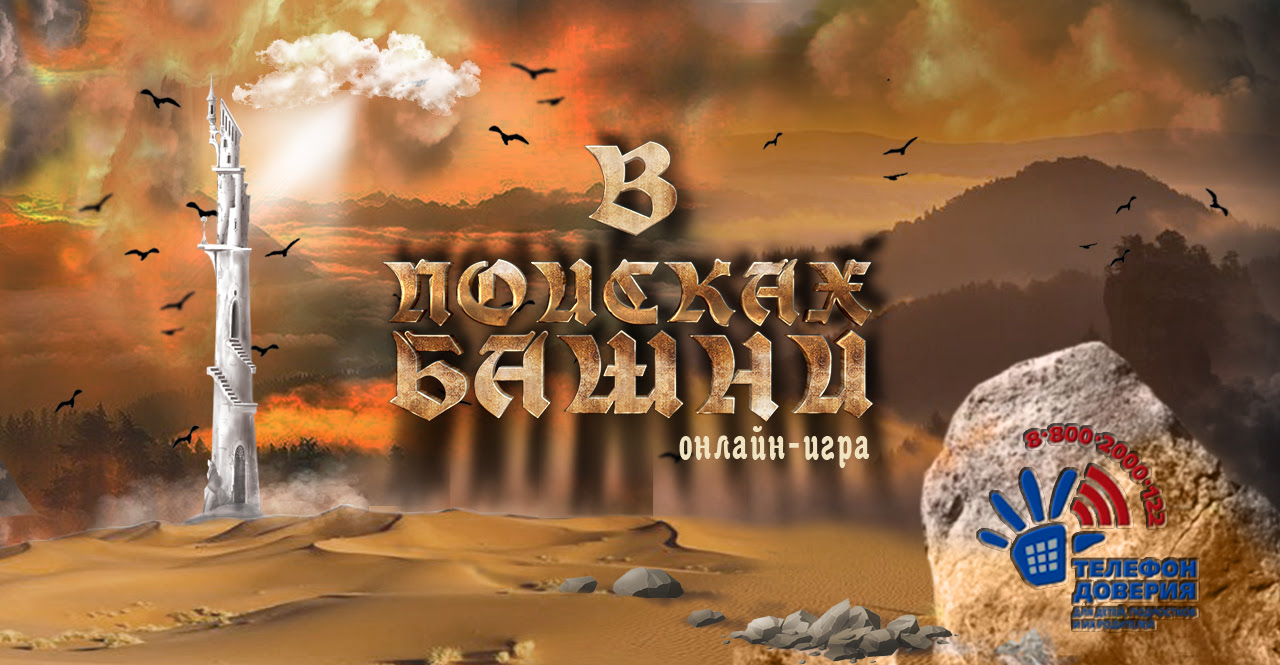 Онлайн-игра «В поисках Башни»	Онлайн-игра «В поисках Башни» https://telefon-doveria.ru/vpoiskahbashni/ была создана в честь десятилетия работы единого общероссийского Детского телефона доверия 8-800-2000-122. За годы работы Детский телефон доверия, созданный по инициативе Фонда поддержки детей, находящихся в трудной жизненной ситуации, принял больше 10 миллионов звонков. 	Главные принципы его работы – анонимность, конфиденциальность, доступность, бесплатность и высокий профессионализм консультантов-психологов.	Игра разработана ведущими психологами детского телефона доверия. Она основана на сложных ситуациях жизненного выбора и содержит познавательные видеокейсы и испытания.